МУНИЦИПАЛЬНОЕ АВТОНОМНОЕ ОБЩЕОБРАЗОВАТЕЛЬНОЕ УЧРЕЖДЕНИЕ ГОРОДСКОГО ОКРУГА КОРОЛЕВ МОСКОВСКОЙ ОБЛАСТИ «ГИМНАЗИЯ № 9»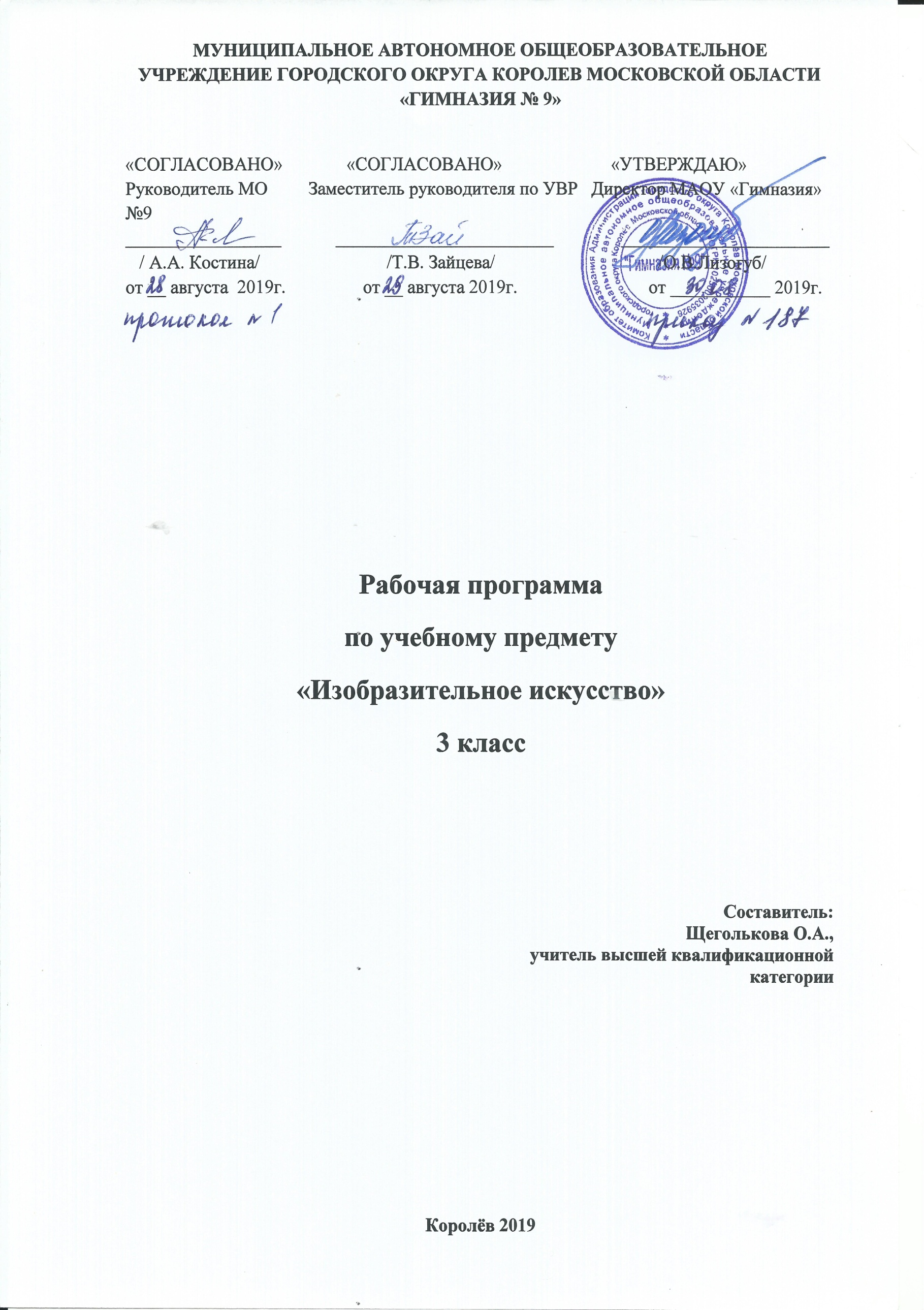 «СОГЛАСОВАНО»              «СОГЛАСОВАНО»                        «УТВЕРЖДАЮ»Руководитель МО         Заместитель руководителя по УВР   Директор МАОУ «Гимназия №9»_________________            ________________________               _______________________   / А.А. Костина/                            /Т.В. Зайцева/                                    /В.В. Хабарова/от __ августа  2018г.                 от __ августа 2018г.                             от ___________ 2018г.РАБОЧАЯ ПРОГРАММА КУРСА ВНЕУРОЧНОЙ ДЕЯТЕЛЬНОСТИХОРОВАЯ ШКОЛА2 классСоставитель: Рудич Ольга Николаевна, учитель первой  квалификационной категорииКоролев 2019Пояснительная записка           Программа внеурочной деятельности «Хоровая школа » является адаптированной образовательной программой, разработанной на основе Федерального государственного образовательного стандарта начального общего образования (далее – ФГОС НОО), 2014. Программа соответствует требованиям Федеральным государственным образовательным стандартом (далее - ФГОС), Концепции духовно-нравственного развития и воспитания гражданина России, планируемых результатов с учетом Федеральных государственных требований планируемых результатов с учетом Федеральных государственных требований , Основной образовательной программой начального общего образования МАОУ «Гимназия №9»Рабочая программа по внеурочной деятельности «Хоровая школа» для 2-го класса составлена на основе программы Н. Шаминой «Методика работы с фольклорным ансамблем», с использованием специальной литературы по народному вокалу:  «Русская народная песня в школе».Направление программы- общекультурное, ориентирована на изучение и освоение специфических особенностей работы с народным вокалом.Цель программы: формировать исполнительские вокальные навыки обучающихся  и устойчивый интерес к пению на примерах лучших образцов фольклора.Задачи:образовательные:Дать первоначальные представления о народной песне и музыке, их значение в жизни человека и общества;Формировать у ребят исполнительские навыки в области пения, движения;Формировать специальные музыкальные способности (чувство ритма, ладовое чувство, музыкально-слуховые представления);Обучать воспитанников основам вокально-хорового искусства и вокально-хоровым навыкам;Помочь учащимся освоить музыкально-игровой, хороводный, плясовой, детский репертуар, приуроченный к традиционным праздникам русского народного календаря;Дать учащимся знания и представления о многообразии музыкально-поэтического творчества, доступного для освоения в детском возрасте;развивающие:Развивать музыкальный слух, чувство ритма, певческий голос, музыкальную память и восприимчивость, способность сопереживать;Расширение знаний обучающихся о музыкальной грамоте и искусстве вокала, о различных жанрах и стилевом многообразии вокального искусства, выразительных средствах, особенностях музыкального языка;Развивать исполнительские навыки, опираясь на традиционное фольклорное исполнение (в манере своего народа, своей местности);Дать представление о традиционной одежде своего региона; воспитательные:Воспитывать у обучающихся уважение и признание певческих традиций, духовного наследия, прививать устойчивый интерес к вокальному искусству.Воспитать уважительное и бережное отношение к русскому фольклору как источнику народной мудрости, красоты и жизненной силы;Воспитать уважительное отношение в общении с другими детьми и взрослыми;социально педагогическая:Формирование общественно активной и творческой личности, способной реализовать себя в социуме;Возраст детей, участвующих в реализации данной программы – 7 – 9,5 лет.Основной формой работы в предмете являются практические занятия, на каждом из которых изучается музыкальный вокально-хореографический материал разных жанров народных песен с теоретическим объяснением и последующим практическим закреплением. Требование к уровню подготовки обучающихсяКалендарно - тематический планФормы контроля Подведение итогов реализации  программы2-й год обученияТаблица по диагностике контроля достижения результатовВ – высокий уровень, С – средний уровень, Н – низкий уровень.Год обученияКоличество часов в неделюКоличество часов в год2-й1 час34 часаРазделы   программОжидаемый результатМетапредметные  результатыЗакрепление вокальных навыковОбучающиеся научатся: - правильному положение при пении;- взятию певческого дыхание во время пения;- пониманию по требованию педагога слова – петь «мягко, нежно, легко»;Обучающиеся получат возможность научиться :- правильно дышать: делать не большой спокойный вход, не поднимая плеч.- в подвижных песнях делать быстрый вдох.Познавательные выбор наиболее эффективного способа решения   поставленной задачи;устанавливать аналогии, проводить сравнение и классификацию по заданным критериям.Коммуникативные умение общаться с другими людьми — детьми и взрослыми;умение выражать свои мысли;управление действиями партнера (оценка, коррекция);использовать речь для регуляции своего действия.Регулятивные оценка;коррекция.Играем и поём – старинушку русскую узнаем.Обучающиеся научатся: - различать жанры музыкального искусства;- народные музыкальные инструменты;- заполнять музыкальный словарь необходимый для отклика и настроения;Обучающиеся получат возможность получить  представление об обычаях своего края, традиционной одежде, и праздниках.Познавательные выбор наиболее эффективного способа решения   поставленной задачи;устанавливать аналогии, проводить сравнение и классификацию по заданным критериям.Коммуникативные умение общаться с другими людьми — детьми и взрослыми;умение выражать свои мысли;управление действиями партнера (оценка, коррекция);использовать речь для регуляции своего действия.Регулятивные оценка;коррекция.Песенное и танцевальное творчество.Обучающиеся научатся :- узнавать специфику народной манеры исполнения;- гигиене певческого голоса;Обучающиеся получат возможность научиться : - овладеть общими певческими навыками: цепного дыхания, звукообразование, звуковедения;- придумывать движения под музыку;- определять жанры русской народной музыки;- сочинять игровые сценки;- исполнять элементарные муз.  ритмические движения;- играть на элементарных шумовых инструментах;- определять характер и настроение музыки;Личностные знание основных моральных норм;развитие этических чувств;установка на здоровый образ жизни;самооценка.№п/пНаименование раздела и темаКоличество часовКоличество часовСроки прохождения№п/пНаименование раздела и тематеорияпрактикаСроки прохождения1Вводное занятие16.092Закрепление вокальных навыков28Формирование народной манеры пения0,51,513.0920.09Сглаживание регистровых переходов0,51,527.094.10Первоначальные навыки многоголосного пения0,52,511.1018.1025.10Элементарная импровизация18.11Цепное дыхание0,51,515.1122.113Играем и поем – старинушку русскую узнаём45Слушание народной музыки из репертуара фольклорных коллективов  России «Чебатуха», «Карагод»,  «Услада».229.116.12Разучивание упражнений, скороговорок, игр.0,52,513.1220.1227.12Детские календарные песни.0,52,517.0124.0131.01Особенности белгородского костюма.17.024Песенное и танцевальное творчество2,511,5Хороводные песни 0,52,514.0221.0228.02Плясовые песни0,52,57.0314.0321.03Таночные песни0,52,54.0411.0418.04Закрепление терминологии основных танцевальных движений: пересек, переменный шаг, шаг с прибивом, карагод, танок.125.04Подготовка к  заключительному концерту42.059.0516.0523.05№Формы проведения итоговСроки1Творческие конкурсыВ течение года2Участие в концертахВ течение года3Отчётный концертИтоговое занятиеВид контроляФорма контроляЗнанияЗнанияЗнанияФорма контроляУмения, навыкиУмения, навыкиУмения, навыкиВид контроляФорма контролявснФорма контролявснПредварительныйАнализ устного опросаНаблюдение ТекущийАнализ устного опросаНаблюдениеИтоговыйАнализ устного опросаТворческий отчёт